								Kielce, dnia   12 listopada  2015 r.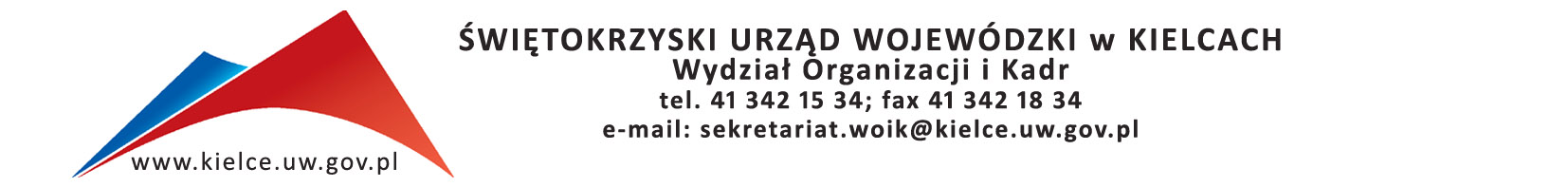 Znak: OK.I.2402.179.2015Szanowni Państwo,bardzo dziękuję za przygotowanie ofert w odpowiedzi na nasze zapytanie ofertowe                 nr  OK.I.2402.179.2015  z dnia  2 listopada   2015 r. w sprawie  organizacji szkolenia pn. „Etyka w administracji publicznej. Przeciwdziałanie korupcji” dla  40 pracowników Świętokrzyskiego Urzędu Wojewódzkiego w Kielcach.  	Informuję, że w odpowiedzi na nasze zapytanie ofertowe wpłynęło 11  ofert  Jedna  oferta nie spełniła wymagań formalnych. Do realizacji szkolenia została wybrana firma  WIG Consulting Wojciech Michałek, Konin.Poniżej zestawienie otrzymanych ofert wraz z punktacją ogółem. Lp.Nazwa i adres firmyIlość punktówAkademia Kształcenia Zawodowego Sp.z o.o.ul. Straganiarska 20/22, 80-837 Gdańsk60,65Brainstorm Group Sp z o.o.ul. Połomińska 11 a,40-585 Katowice23,06Centrum Kształcenia Kadr CK Edukacja w Kielcach   ul.Sienkiewicza 34 , 25-507 Kielceoferta niekompletnaMiędzynarodowa Szkoła Bankowości i Finansów Sp.zo.o.,ul. Koszarowa 6, 40-068 Katowice28,20ROI Consulting sp z.o.o.ul. J. Smulikowskiego 400-389 Warszawa64,34SEKA S.A.Ul. Paca 37, 04-386 WarszawaOddział w Kielcachul. Leonarda  125-311 Kielce26,86Synteza {Szkolenia-Konsulting}Adam Pilarczykul. Moniuszki 26 A , 41-902 Bytom56,00Świętokrzyskie Centrum Fundacji Rozwoju Demokracji LokalnejUl. Żelazna 2225-014 Kielce24,61WIG ConsultingWojciech MichałekUl. Różyckiego 2/2362-510 Konin72,86Zakład Elektronicznej Techniki Obliczeniowej„ZETO” Sp .z o.o.al. Kraśnicka  2520-718 Lublin49,76Zespół Ekspertów Manager Pelczar  Spółka Jawna Ul. Wielopole 18 b31-072 Kraków67,22